Администрация Дзержинского районаКрасноярского краяПОСТАНОВЛЕНИЕс. Дзержинское13.06.2018										№ 254-пО составе комиссии по обследованию дорог на территории Дзержинского районаВ соответствии с пунктом 10.2.1 Приказа № 410-99 МВД РФ, в связи с кадровыми изменениями, руководствуясь ст. 19 Устава района, ПОСТАНОВЛЯЮ:1. Утвердить районную комиссию по обследованию автодорог Дзержинского района в следующем составе:Сухарев С.Н. – заместитель главы района по сельскому хозяйству и оперативному управлению, председатель комиссии;Волкова Е.В. – начальник отдела архитектуры, строительства, ЖКХ, транспорта и связи, ГО и ЧС администрации района, заместитель председателя комиссии;Афтайкин А.С. – старший ИДПС ОГИБДД (по согласованию);Тихонов А.А. – дорожный мастер Дзержинского филиала ГП «КрайДЭО» (по согласованию);Голюков С.Н. – генеральный директор ОАО «Дзержинское АТП» (по согласованию);Ванямов А.В. – помощник прокурора Дзержинского района (по согласованию).2. Признать утратившим силу постановление администрации Дзержинского района №2-пот 13.01.2016г.3. Постановление вступает в силу в день, следующий за днем официального обнародования.Временно исполняющийобязанности главыДзержинского района							В.Н. Дергунов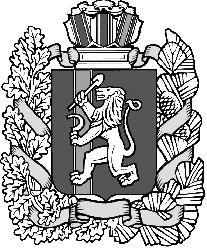 